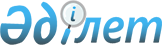 2009 жылғы 24 маусымдағы №93 "Нысаналы топтарға қосымша тізбе бекіту туралы" Бейнеу ауданының әкімдігінің қаулысының күші жойылды деп тану туралыМаңғыстау облысы Бейнеу ауданы әкімдігінің 2016 жылғы 21 маусымдағы № 117 қаулысы      РҚАО-ның ескертпесі.

      Құжаттың мәтінінде түпнұсқаның пунктуациясы мен орфографиясы сақталған.

      Бейнеу ауданының әкімдігі ҚАУЛЫ ЕТЕДІ:

      1. 2009 жылғы 24 маусымдағы № 93 "Нысаналы топтарға қосымша тізбе бекіту туралы" Бейнеу ауданының әкімдігінің қаулысының (құқықтық актілерді мемлекеттік тіркеу тізілімінде 11-3-80 нөмірімен тіркелген, алғашқы ресми жарияланған күні 2009 жылғы 16 шілде, ресми жариялау көзі "Рауан" газеті) күші жойылды деп танылсын.

      2. Осы қаулы қабылданған күннен бастап қолданысқа енгізілді. 


					© 2012. Қазақстан Республикасы Әділет министрлігінің «Қазақстан Республикасының Заңнама және құқықтық ақпарат институты» ШЖҚ РМК
				
      Аудан әкімінің

      міндетін атқарушы

Қ.Әбілшеев
